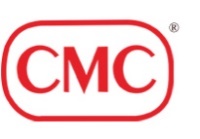 国际注册管理师全球认证标志和徽章CMC®国际注册运营管理师  报名申请表国际管理课程（管理思维+流程工具+方法案例）* 职业证书 * 精英课程 * 高端人脉 * 平台资源          年    月份 ( 第  季度)申请等级：■ CMC-3注册师      □ CMC-2总师/首席    □ CMC-1导师申请类别：□ 注册战略管理师     □ 注册营销管理师     □ 注册人力资源管理师     ■ 注册运营管理师 说明：详细的国际CMC®申请表共16页，获得录取通知书之后在评审阶段再指导填写。本人简介（简介少于500个汉字，请主要介绍本人任职部门及职务、向上汇报对象、主要工作职责和成就等信息；以及个人荣誉、社会职务和社会影响力的描述、发表的论文或出版的著作等）：证件照片（插入图片，照片请提供小2寸正装白底照片的电子版以便制作证书用）：
                                                                                                                      本人申请同时加入广东省管理咨询师协会，遵守协会章程，推动企业管理进步。 协会为本人提供CMC广告宣传服务。 本人确保上述填报资料均真实有效，并自愿缴纳申请国际CMC的相关费用（官网公布的费用标准）。申 请 人：                  （输入姓名代替签名）通讯地址：                                （重要，用于邮寄教材和CMC证书）说明：完整填写后发邮件到评委邮箱：m@cmc.cn，通常三个工作日内发书面审核通知书，报名咨询：0755 - 8886 9991请完整地填写本表，并通过电子邮件发送到评委邮箱 m@cmc.cn请完整地填写本表，并通过电子邮件发送到评委邮箱 m@cmc.cn请完整地填写本表，并通过电子邮件发送到评委邮箱 m@cmc.cn请完整地填写本表，并通过电子邮件发送到评委邮箱 m@cmc.cn请完整地填写本表，并通过电子邮件发送到评委邮箱 m@cmc.cn请完整地填写本表，并通过电子邮件发送到评委邮箱 m@cmc.cn请完整地填写本表，并通过电子邮件发送到评委邮箱 m@cmc.cn请完整地填写本表，并通过电子邮件发送到评委邮箱 m@cmc.cn请完整地填写本表，并通过电子邮件发送到评委邮箱 m@cmc.cn您本次获得国际CMC信息的渠道是：                  您希望通过MBA/DBA+CMC课程和认证获得哪些价值：                  您本次获得国际CMC信息的渠道是：                  您希望通过MBA/DBA+CMC课程和认证获得哪些价值：                  您本次获得国际CMC信息的渠道是：                  您希望通过MBA/DBA+CMC课程和认证获得哪些价值：                  您本次获得国际CMC信息的渠道是：                  您希望通过MBA/DBA+CMC课程和认证获得哪些价值：                  您本次获得国际CMC信息的渠道是：                  您希望通过MBA/DBA+CMC课程和认证获得哪些价值：                  您本次获得国际CMC信息的渠道是：                  您希望通过MBA/DBA+CMC课程和认证获得哪些价值：                  您本次获得国际CMC信息的渠道是：                  您希望通过MBA/DBA+CMC课程和认证获得哪些价值：                  您本次获得国际CMC信息的渠道是：                  您希望通过MBA/DBA+CMC课程和认证获得哪些价值：                  您本次获得国际CMC信息的渠道是：                  您希望通过MBA/DBA+CMC课程和认证获得哪些价值：                  姓名
(中文):              (拼音):             姓名
(中文):              (拼音):             性别：身份证号码：身份证号码：生日
（年/月/日）：最高学历：                  毕业院校：                  
专业：                  最高学历：                  毕业院校：                  
专业：                  最高学历：                  毕业院校：                  
专业：                  单位全称：                                       主营范围：                                       公司所有制性质：                                 (请同时注明自己是否股东、合伙人)公司雇员数量：        人， 年营业额        亿元目前担任职务：          部门               职务
您开始担任“企业中高管”的时间:          年       月单位全称：                                       主营范围：                                       公司所有制性质：                                 (请同时注明自己是否股东、合伙人)公司雇员数量：        人， 年营业额        亿元目前担任职务：          部门               职务
您开始担任“企业中高管”的时间:          年       月单位全称：                                       主营范围：                                       公司所有制性质：                                 (请同时注明自己是否股东、合伙人)公司雇员数量：        人， 年营业额        亿元目前担任职务：          部门               职务
您开始担任“企业中高管”的时间:          年       月单位全称：                                       主营范围：                                       公司所有制性质：                                 (请同时注明自己是否股东、合伙人)公司雇员数量：        人， 年营业额        亿元目前担任职务：          部门               职务
您开始担任“企业中高管”的时间:          年       月单位全称：                                       主营范围：                                       公司所有制性质：                                 (请同时注明自己是否股东、合伙人)公司雇员数量：        人， 年营业额        亿元目前担任职务：          部门               职务
您开始担任“企业中高管”的时间:          年       月联系方式：微 信 号：                  手 机 号：                                    （备用号）个人email：                 （私人常用邮箱）推荐人或地区代表处（直接报名不用填写）：
姓名/代理机构：                  联系方式：微 信 号：                  手 机 号：                                    （备用号）个人email：                 （私人常用邮箱）推荐人或地区代表处（直接报名不用填写）：
姓名/代理机构：                  联系方式：微 信 号：                  手 机 号：                                    （备用号）个人email：                 （私人常用邮箱）推荐人或地区代表处（直接报名不用填写）：
姓名/代理机构：                  联系方式：微 信 号：                  手 机 号：                                    （备用号）个人email：                 （私人常用邮箱）推荐人或地区代表处（直接报名不用填写）：
姓名/代理机构：                  您本人的管理领域特长（只填写最擅长的一至二项，例如：机械行业的营销管理）：您本人的管理领域特长（只填写最擅长的一至二项，例如：机械行业的营销管理）：您本人的管理领域特长（只填写最擅长的一至二项，例如：机械行业的营销管理）：您本人的管理领域特长（只填写最擅长的一至二项，例如：机械行业的营销管理）：您本人的管理领域特长（只填写最擅长的一至二项，例如：机械行业的营销管理）：您本人的管理领域特长（只填写最擅长的一至二项，例如：机械行业的营销管理）：您本人的管理领域特长（只填写最擅长的一至二项，例如：机械行业的营销管理）：您本人的管理领域特长（只填写最擅长的一至二项，例如：机械行业的营销管理）：您本人的管理领域特长（只填写最擅长的一至二项，例如：机械行业的营销管理）：至少600小时、2个及以上的企业内部管理变革案例
申报CMC-2(Ⅱ)级需提供3个项目总负责人案例或3年中大型企业总监/总经理任职经验至少600小时、2个及以上的企业内部管理变革案例
申报CMC-2(Ⅱ)级需提供3个项目总负责人案例或3年中大型企业总监/总经理任职经验至少600小时、2个及以上的企业内部管理变革案例
申报CMC-2(Ⅱ)级需提供3个项目总负责人案例或3年中大型企业总监/总经理任职经验至少600小时、2个及以上的企业内部管理变革案例
申报CMC-2(Ⅱ)级需提供3个项目总负责人案例或3年中大型企业总监/总经理任职经验至少600小时、2个及以上的企业内部管理变革案例
申报CMC-2(Ⅱ)级需提供3个项目总负责人案例或3年中大型企业总监/总经理任职经验至少600小时、2个及以上的企业内部管理变革案例
申报CMC-2(Ⅱ)级需提供3个项目总负责人案例或3年中大型企业总监/总经理任职经验至少600小时、2个及以上的企业内部管理变革案例
申报CMC-2(Ⅱ)级需提供3个项目总负责人案例或3年中大型企业总监/总经理任职经验至少600小时、2个及以上的企业内部管理变革案例
申报CMC-2(Ⅱ)级需提供3个项目总负责人案例或3年中大型企业总监/总经理任职经验至少600小时、2个及以上的企业内部管理变革案例
申报CMC-2(Ⅱ)级需提供3个项目总负责人案例或3年中大型企业总监/总经理任职经验开始和结
束年/月本人在项目中
的角色(■)任职单位
所在地区及公司名称任职单位
所在地区及公司名称管理提升案例的课题管理提升案例的课题时间(小时)项目负责人
或上司的姓名项目负责人或
上司的手机号/邮箱□总负责人
□项目成员□总负责人
□项目成员□总负责人
□项目成员最近5年的企业中高层管理经历最近5年的企业中高层管理经历最近5年的企业中高层管理经历最近5年的企业中高层管理经历最近5年的企业中高层管理经历最近5年的企业中高层管理经历最近5年的企业中高层管理经历最近5年的企业中高层管理经历入职年月离职年月工作单位名称规模：
员工人数规模：营业额
（￥亿/年）任职部门
及职务CEO或上司
姓名CEO或上司
手机号/邮箱